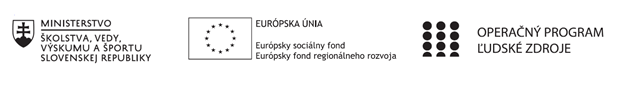 Správa o činnosti pedagogického klubu Príloha:Prezenčná listina zo stretnutia pedagogického klubuPríloha správy o činnosti pedagogického klubu                                                                                             PREZENČNÁ LISTINAMiesto konania stretnutia: Gymnázium, Hlinská 29, Žilina Dátum konania stretnutia: 10.2.2020Trvanie stretnutia: od 16:00 hod	do 19:00 hod	Zoznam účastníkov/členov pedagogického klubu:Meno prizvaných odborníkov/iných účastníkov, ktorí nie sú členmi pedagogického klubu  a podpis/y:Prioritná osVzdelávanieŠpecifický cieľ1.1.1 Zvýšiť inkluzívnosť a rovnaký prístup ku kvalitnému vzdelávaniu a zlepšiť výsledky a kompetencie detí a žiakovPrijímateľGymnáziumNázov projektuGymza číta, počíta a bádaKód projektu  ITMS2014+312011U517Názov pedagogického klubu GYMZA MATDátum stretnutia  pedagogického klubu10.2.2020Miesto stretnutia  pedagogického klubuGymnázium, Hlinská 29, ŽilinaMeno koordinátora pedagogického klubuPaedDr. Antónia BartošováOdkaz na webové sídlo zverejnenej správywww.gymza.skManažérske zhrnutie:Analýza výsledkov žiakov z matematiky v I. polroku školského roka 2019/2020Hlavné body, témy stretnutia, zhrnutie priebehu stretnutia: Predstavenie činnosti klubu v 2.polroku 2019/2020Analýza výsledkov – Žiaci dosahujú v predmete matematika priemerné až podpriemerné výsledky. Hlavnou úlohou je upevňovať získané poznatky neustálym opakovaním formou rôznych aktivít (riešenie testov, skupinová práca, dobrovoľné aktivity). Motivovať žiakov k pravidelnej príprave, nakoľko nárazová príprava nezabezpečuje kvalitu získavania poznatkov.Závery a odporúčania:Každý učiteľ odprezentuje motivačné úlohy pre žiakovVypracoval (meno, priezvisko)Mgr. Tatiana HikováDátum10.02.2020PodpisSchválil (meno, priezvisko)PaedDr. Antónia Bartošová  Dátum10.02.2020PodpisPrioritná os:VzdelávanieŠpecifický cieľ:1.1.1 Zvýšiť inkluzívnosť a rovnaký prístup ku kvalitnému vzdelávaniu a zlepšiť výsledky a kompetencie detí a žiakovPrijímateľ:GymnáziumNázov projektu:Gymza číta, počíta a báda Kód ITMS projektu:312011U517Názov pedagogického klubu:GymzaMatč.Meno a priezviskoPodpisInštitúcia1.PaedDr. Antónia BartošováGymnázium2.Mgr. Tatiana HikováGymnázium3.PaedDr. Andrea Bednárová, PhD. Gymnázium4.RNDr. Nataša GerthofferováGymnáziumč.Meno a priezviskoPodpisInštitúcia